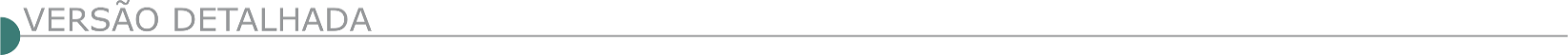 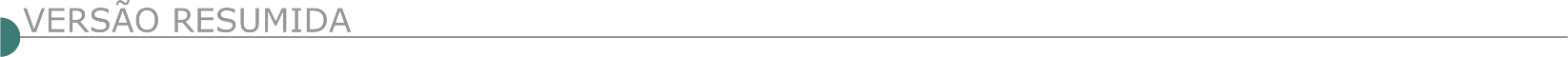 ESTADO DE MINAS GERAISPREFEITURA MUNICIPAL DE JUIZ DE FORA - CONCORRÊNCIA N.º 008/2024Objeto: Contratação de prestação de serviços especializados e continuados de engenharia para as atividades referentes a Limpeza Mecanizada e Desassoreamento do Rio Paraibuna, em diversos pontos, e dos cursos d'água do município de Juiz de Fora. DATA: 15/07/2024. Encontra-se aberto, na Subsecretaria de Licitações e Compras, situada na Av. Brasil, 2001 / 7º andar, o procedimento licitatório relacionado abaixo. O Edital Completo poderá ser obtido pelos interessados no Portal de Compras Públicas – https://www.portaldecompraspublicas.com.br/processos/mg/prefeitura-municipal-de-juiz-de-fora-13/cpmd-008-2024-2024-315156, no site da Prefeitura de Juiz de Fora - https://www.pjf.mg.gov.br/secretarias/cpl/editais/outras_modalidades/2024/index.php e no Portal Nacional de Contratações Públicas (PNCP) https://pncp.gov.br/app/editais/18338178000102/2024/136. ESTADO DA BAHIABAHIAGÁS - COMPANHIA DE GÁS DA BAHIA - LICITAÇÃO Nº 0024/2024Objeto: Execução dos serviços de construção de ramais de interligação para o fornecimento de gás natural em habitações unifamiliares ou plurifamiliares e estabelecimentos comerciais, localizados no estado da bahia, demanda da contratante, pelo prazo de 18 (dezoito) meses, conforme especificações deste edital e seus anexos. Data de abertura: Para recebimento das propostas: a partir do dia 29/06/2024 às 08:00h. Para abertura das propostas: dia 23/07/2024 às 09:30. Aquisição: O Edital pode ser adquirido gratuitamente através do site www.bahiagas.com.br ou mediante pagamento de R$ 50,00 na Avenida Professor Magalhães Neto, 1838, Ed. Civil Business. Pituba, Salvador, BA. CEP: 41.810-012, de 9 às 11 e de 14 às 17 horas. CONDER - SECRETARIA DE DESENVOLVIMENTO URBANO COMPANHIA DE DESENVOLVIMENTO URBANO DO ESTADO DA BAHIALICITAÇÃO PRESENCIAL Nº 048/24Objeto: Execução das obras de construção civil para ampliação das instalações do batalhão de operações especiais (bope), localizado no município de Lauro De Freitas - Bahia. Abertura: 04/09/2024, às 09h:30m. O Edital e seus anexos estarão à disposição dos interessados no site da CONDER (http://www.conder.ba.gov.br) no campo licitações, a partir do dia 03/07/2024. LICITAÇÃO PRESENCIAL Nº 049/24Objeto: Execução de obras de implantação de trecho complementar da marginal sul, marginal norte e acesso a BR 324 do sistema metrô-viário do novo complexo metrô- rodoviário, município de Salvador - Bahia. Abertura: 04/09/2024, às 14h:30m. O Edital e seus anexos estarão à disposição dos interessados no site da CONDER (http://www.conder.ba.gov.br) no campo licitações, a partir do dia 03/07/2024. LICITAÇÃO PRESENCIAL Nº 050/24Objeto: Contratação semi-integrada de empresa especializada para elaboração dos projetos executivos e execução da obra de pavimentação asfáltica (cbuq) de via, no município de Camaçari - Bahia. Abertura: 05/09/2024, às 09h:30m. O Edital e seus anexos estarão à disposição dos interessados no site da CONDER (http://www.conder.ba.gov.br) no campo licitações, a partir do dia 04/07/2024. EMBASA - EMPRESA BAIANA DE ÁGUAS E SANEAMENTO S.A.AVISO DA LICITAÇÃO Nº 095/24Objeto: Manutenção de redes e ramais de água nos municípios de Salvador e Lauro de Freitas, na área de abrangência da Unidade Regional da Bolandeira (UMB). Abertura de Propostas: 24/07/2024 às 9h. (Horário de Brasília-DF). Recursos Financeiros: Próprios. O Edital e seus anexos encontram-se disponíveis para download no site www.licitacoes-e.com.br. (Licitação BB nº: 1049133). O cadastro da proposta deverá ser feito no site www.licitacoes-e.com.br, antes da abertura da sessão pública. Informações através do e-mail: plc.esclarecimentos@embasa.ba.gov.br ou por telefone: (71) 3372-4756/4764. Salvador, 28 de junho de 2024. Dhyego Nunes Sampaio - Agente de Licitação.AVISO DA LICITAÇÃO Nº 096/24Objeto: Reabilitação de adutora de água tratada em aço carbono, com inserção de Liner em Pead (método não destrutivo), trecho EEAT Vieira de Melo para R1 Duna, pertencente ao Sistema Integrado de Abastecimento de Água de Salvador. Abertura de Propostas: 25/07/2024 às 10h. (Horário de Brasília-DF). Recursos Financeiros: Próprios. O Edital e seus anexos encontram-se disponíveis para download no site www.licitacoes-e.com.br. O cadastro da proposta deverá ser feito no site www.licitacoes-e.com.br, antes da abertura da sessão pública. Informações através do e-mail: plc.esclarecimentos@embasa.ba.gov.br ou por telefone: (71) 3372-4756/4764.DISTRITO FEDERALTERRACAP - A COMPANHIA IMOBILIÁRIA DE BRASÍLIA – LICITAÇÃO PRESENCIAL Nº 12/2024Objeto: Contratação por escopo de empresa especializada para execução de obras de implantação de infraestrutura de pavimentação (pavimentação asfáltica, respectiva sinalização e meios fios) e drenagem urbana dos conjuntos de “A” a “R” da Quadra QE 60, localizada na Região Administrativa do Guará – RA X, que inclui: Ensaios, Bocas de lobo tipo meio-fio vazado; Meio-fio; Poços de Visita; Condutos de Ligação; Dissipadores de Energia; Pavimentação; Calçadas; Sinalizações Verticais e Horizontais; além de serviços correlatos conforme indicações em projeto e orçamento. Data/hora de abertura/local: 23/07/2024 às 10 horas. SAM - Boco "F" Edifício Sede da TERRACAP, Sala 24, sub-solo. Brasília/DF - CEP 70620-000. Retirada do Edital e anexos: Gratuitamente no sitio da Terracap www.terracap.df.gov.br, na seção licitações compras/serviços.ESTADO DO RIO DE JANEIROESTADO DO PARANASANEPAR - COMPANHIA DE SANEAMENTO DO PARANÁ - LICITAÇÃO ELETRÔNICA Nº 255/2024Objeto: Lote único – Execução de obra de ampliação do Sistema de Esgotamento Sanitário – SES no município de Medianeira, com fornecimento de materiais, conforme detalhado nos anexos do edital, sendo: Unidade 1 – Rede coletora e ligações prediais no bairro Jardim Irene, Unidade 2 – Rede coletora, interceptores, linha de recalque, elevatórias e ligações prediais no bairro Jardim Panorâmico e Unidade 3 – Rede coletora e ligações prediais no município de Medianeira. Recursos: CAIXA/PRÓPRIOS. Limite de Acolhimento de Propostas: 05/09/2024 às 10h. Data da Abertura de Preços: 05/09/2024 às 11h, por meio de sistema eletrônico no site http://www.licitacoes-e.com.br. Informações complementares: Podem ser obtidas na Sanepar à Rua Engenheiros Rebouças, 1376 - Curitiba/PR, Fone (41)3330-3204, ou pelo site http://licitacao.sanepar.com.br/.ESTADO DE SÃO PAULOSABESP – COMPANHIA DE SANEAMENTO BÁSICO DO ESTADO DE SÃO PAULO PREGÃO CSM 01.328/24Objeto: Prestação de serviços de engenharia, com o propósito de reduzir o volume perdido e aumentar a eficiência operacional, por meio da renovação da infraestrutura de distribuição de água, implantação de distritos de medição e controle, com gerenciamento de pressão, nos setores de abastecimento Camilópolis, Coruça, Erasmo, Parque das Nações, Derivação Itamarati, Derivação Alemanha, Suíça, Miguel Ângelo, Progresso, Gerassi e São Jorge, no Munícipio de Santo André, pertencente ao Polo Tamanduateí, da Superintendência Centro da Diretoria de Operação e Manutenção - O. Edital disponível para “download” a partir de 01/07/24 - www.sabesp.com.br no acesso Fornecedores, mediante obtenção de senha e credenciamento (condicionante a participação) no acesso Licitações Eletrônicas - Cadastro de Fornecedores. Envio das Propostas a partir da 00h00 de 16/07/24 até as 09h00 de 17/07/24 em www.sabesp.com.br no acesso Fornecedores - Licitações Eletrônicas. Às 09h00 de 17/07/24 será dado início a Sessão Pública.LI CSM 01.217/24Objeto: Elaboração de Projeto Executivo e Obras de Recuperação da Infraestrutura de Poços de Visitas em Trecho Existente do Interceptor Iti-02 - no Âmbito da Superintendência de Gestão de Empreendimentos Metropolitanos e Baixada Santista - Diretoria de Engenharia e Inovação. Edital para download a partir de 02/07/2024 - www.sabesp.com.br no acesso fornecedores - mediante obtenção de senha e credenciamento (condicionante a participação) no acesso Licitações Eletrônicas Cadastro de Fornecedores. Envio das propostas a partir da 00h00 de 03/09/2024 até as 09h00 de 04/09/2024 – www.sabesp.com.br no acesso fornecedores - Licitações Eletrônicas. Abertura das Propostas: 04/09/2024 às 09h15. - PARCEIROS INSTITUCIONAIS –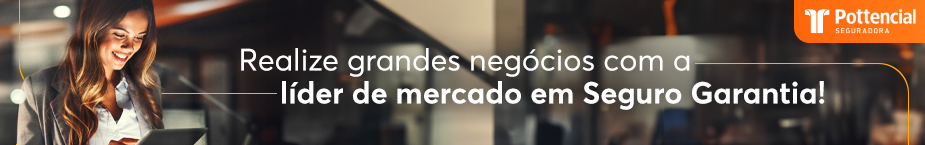 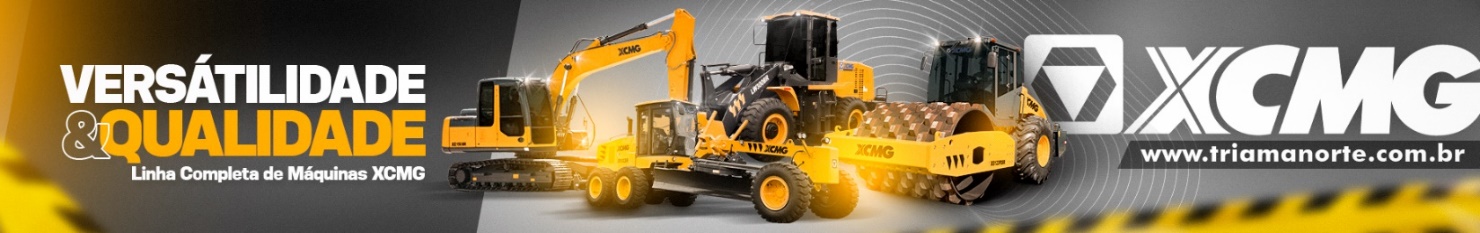 - PUBLICIDADE -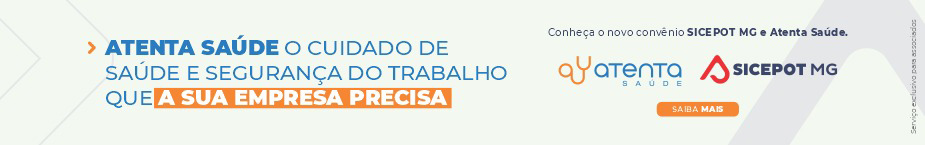 ÓRGÃO LICITANTE: SMOBI  EDITAL: SMOBI DQ-91.064/2024-PEEndereço: Informações: Rua dos Guataparás, 1107 – Centro, Belo Horizonte - MG, 30180-105Informações: Telefone: (31) 3277-8102 - (31) 3277-5020 - Sites: www.licitacoes.caixa.gov.br e www.pbh.gov.brEndereço: Informações: Rua dos Guataparás, 1107 – Centro, Belo Horizonte - MG, 30180-105Informações: Telefone: (31) 3277-8102 - (31) 3277-5020 - Sites: www.licitacoes.caixa.gov.br e www.pbh.gov.brOBJETO: Serviços comuns de engenharia para o manejo arbóreo (podas, supressões, destocas e secção de raízes) incluindo mão de obra, serviços, ferramentas e equipamentos no município de Belo Horizonte, Lote I e II.DATAS: Recebimento das propostas exclusivamente por meio eletrônico: até as 9h59 min do dia 15 /07 /2024Abertura das propostas e sessão de lances em meio eletrônico: a partir de 10h00 min do dia 15 /07 /2024.VALORESVALORESValor Estimado da ObraPATRIMÔNIO LÍQUIDOR$ 4.068.941,94-CAPACIDADE TÉCNICA:  técnico-profissional fornecido(s) por pessoa(s) jurídica(s) de direito público ou privado, que comprove que o profissional indicado executou diretamente, na qualidade de responsável técnico, serviços de podas e supressões de árvores, destoca e secção de raízes, bem como a manutenção, conservação e limpeza de praças, jardins e canteiros centrais com experiência de pelo menos 24 meses como responsável técnico.CAPACIDADE TÉCNICA:  técnico-profissional fornecido(s) por pessoa(s) jurídica(s) de direito público ou privado, que comprove que o profissional indicado executou diretamente, na qualidade de responsável técnico, serviços de podas e supressões de árvores, destoca e secção de raízes, bem como a manutenção, conservação e limpeza de praças, jardins e canteiros centrais com experiência de pelo menos 24 meses como responsável técnico.CAPACIDADE OPERACIONAL:  14.4.2. Certidões ou atestado(s) de capacidade técnico-operacional fornecido(s) por pessoa(s) jurídica(s) de direito público ou privado, comprovando que o Licitante executou diretamente serviços de podas e supressões de exemplares arbóreos de médio e grande porte, em área urbana, com remoção de resíduos vegetais e comprovar a execução dos seguintes serviços e atividades relevantes: 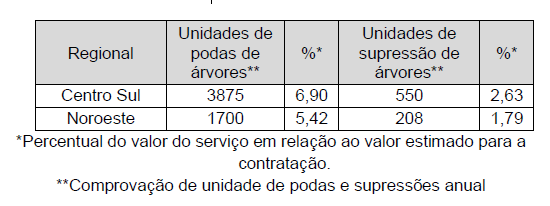 CAPACIDADE OPERACIONAL:  14.4.2. Certidões ou atestado(s) de capacidade técnico-operacional fornecido(s) por pessoa(s) jurídica(s) de direito público ou privado, comprovando que o Licitante executou diretamente serviços de podas e supressões de exemplares arbóreos de médio e grande porte, em área urbana, com remoção de resíduos vegetais e comprovar a execução dos seguintes serviços e atividades relevantes: ÍNDICES ECONÔMICOS: CONFORME EDITAL. ÍNDICES ECONÔMICOS: CONFORME EDITAL. OBSERVAÇÕES: o Edital e seus anexos encontram-se disponíveis para acesso dos interessados no site da PBH, no link licitações e editais (www.prefeitura.pbh.gov.br/licitações) e no Portal Nacional de Contratações Públicas – PNCP (www.pncp.gov.br)OBSERVAÇÕES: o Edital e seus anexos encontram-se disponíveis para acesso dos interessados no site da PBH, no link licitações e editais (www.prefeitura.pbh.gov.br/licitações) e no Portal Nacional de Contratações Públicas – PNCP (www.pncp.gov.br)ÓRGÃO LICITANTE: DER-MGEDITAL: CONCORRÊNCIA nº 2301762 000004/2024Endereço: Av. dos Andradas, 1.120, sala 1009, Belo Horizonte/MG.Maiores Informações: Telefone: (31) 3235-1272 - Fax: (31) 3235-1004. E-mail: asl@der.mg.gov.br - site www.der.mg.gov.br Endereço: Av. dos Andradas, 1.120, sala 1009, Belo Horizonte/MG.Maiores Informações: Telefone: (31) 3235-1272 - Fax: (31) 3235-1004. E-mail: asl@der.mg.gov.br - site www.der.mg.gov.br OBJETO: Execução, em regime de empreitada por preços unitários dos serviços de manutenção rodoviária, conservação rotineira e periódica, serviços de urgência e pequenos melhoramentos, bem como reparações do corpo estradal e seus dispositivos. A execução dos serviços descritos está restrita ao âmbito de circunscrição da 2ª Unidade Regional Guanhães, do DER-MG. Incluso no PPAG.DATAS:DATA DA SESSÃO PÚBLICA Dia 18/07/2024 às 09:30 horasABERTURA DA LICITAÇÃO: às 09:00 horas do dia 30/08/2023.VALORESVALORESValor Estimado da ObraCapital Social Igual ou SuperiorR$ R$ 67.009.004,72R$ -CAPACIDADE TÉCNICA: a) O profissional deverá ser integrante do quadro permanente da empresa licitante. Na situação de sócio, a comprovação será realizada mediante cópia do contrato social. Quando se tratar de empregado, a comprovação de seu vínculo até a data da apresentação da proposta será feita através de ficha ou de livro de registro de empregado ou de contrato de trabalho. Nos demais casos será suficiente a prova da existência de contrato de prestação de serviço regido pela legislação cível comum. A comprovação da condição de Responsável Técnico da sociedade empresária se fará através da Certidão de Registro e Quitação de Pessoa Jurídica, emitida pelo CREA; b) A licitante poderá optar por apresentar uma Declaração conforme modelo constante do ANEXO VIII consignando o nome do Responsável Técnico e o tipo de vínculo jurídico a ser estabelecido com o mesmo, nos termos do artigo 67, inciso I, da Lei 14.133/2021, sendo que a efetiva comprovação de que trata a alínea "a" supra será exigida quando da convocação da licitante vencedora para a formalização do contrato, sob pena de decair o direito à contratação, sem prejuízo das sanções previstas no Art.156 da Lei 14.133/2021 e das penas previstas no item 11 deste edital.CAPACIDADE TÉCNICA: a) O profissional deverá ser integrante do quadro permanente da empresa licitante. Na situação de sócio, a comprovação será realizada mediante cópia do contrato social. Quando se tratar de empregado, a comprovação de seu vínculo até a data da apresentação da proposta será feita através de ficha ou de livro de registro de empregado ou de contrato de trabalho. Nos demais casos será suficiente a prova da existência de contrato de prestação de serviço regido pela legislação cível comum. A comprovação da condição de Responsável Técnico da sociedade empresária se fará através da Certidão de Registro e Quitação de Pessoa Jurídica, emitida pelo CREA; b) A licitante poderá optar por apresentar uma Declaração conforme modelo constante do ANEXO VIII consignando o nome do Responsável Técnico e o tipo de vínculo jurídico a ser estabelecido com o mesmo, nos termos do artigo 67, inciso I, da Lei 14.133/2021, sendo que a efetiva comprovação de que trata a alínea "a" supra será exigida quando da convocação da licitante vencedora para a formalização do contrato, sob pena de decair o direito à contratação, sem prejuízo das sanções previstas no Art.156 da Lei 14.133/2021 e das penas previstas no item 11 deste edital.CAPACIDADE OPERACIONAL:  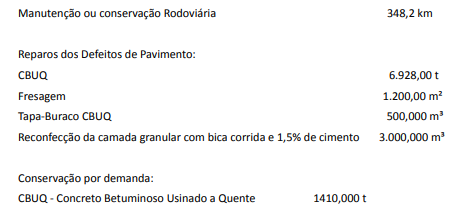 CAPACIDADE OPERACIONAL:  ÍNDICES ECONÔMICOS: Conforme edital. ÍNDICES ECONÔMICOS: Conforme edital. OBSERVAÇÕES: Pedidos de esclarecimento e impugnações ao instrumento convocatório poderão ser feitos em até 5 dias úteis antes da data de abertura de propostas. As impugnações deverão ser formalizadas por escrito ao Diretor Geral do DER/MG, através do Presidente da Comissão de Licitação e protocolizadas no Setor de Protocolo e Arquivo do DER/MG. As respostas aos pedidos de esclarecimentos e impugnação serão divulgadas no site do DER/MG: http://www.der.mg.gov.br/transparencia/licitacoes, antes da abertura dos envelopes contendo as propostas.OBSERVAÇÕES: Pedidos de esclarecimento e impugnações ao instrumento convocatório poderão ser feitos em até 5 dias úteis antes da data de abertura de propostas. As impugnações deverão ser formalizadas por escrito ao Diretor Geral do DER/MG, através do Presidente da Comissão de Licitação e protocolizadas no Setor de Protocolo e Arquivo do DER/MG. As respostas aos pedidos de esclarecimentos e impugnação serão divulgadas no site do DER/MG: http://www.der.mg.gov.br/transparencia/licitacoes, antes da abertura dos envelopes contendo as propostas.